PROFESSIONAL DEVELOPMENT PLANNING Public SpeakingCLICK on the picture/icon to link directly to the resource.RESOURCE/METHODRESOURCE/METHODRESOURCE/METHODOVERVIEWConsiderationsSelf-Assessment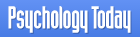 This quick assessment was developed to help improve public speaking skills.Used best if done with Coaching Developmental Activities & Reading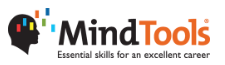 Better Public Speaking-Becoming a Confident, Compelling SpeakerTips and Practice IdeasSelf-Pacede-Learning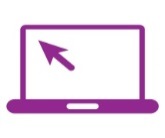 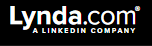 Public Speaking FundamentalsDevelop the skills you need to prepare and deliver an outstanding speech or presentation with our public speaking training. Self-PacedFee associatede-Learning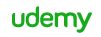 4 Course Options(Price ranging from $20-$50)Self-PacedFee associatede-Learning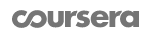 Introduction to Public Speaking10 week course starting June 27University of Washington CourseOnline with defined course periodNo feeCoachingRecommend developing coaching for each phase (over a period of time).Beginning:Tell me why becoming more proficient/confident as a public speaker would benefit you as a professional…our department? (awareness)How would you describe your current strengths and areas you could improve? (Listen for limiting beliefs)Walk me through how you prepare for a speaking engagement/presentation (identify if they know fundamentals)Recommend developing coaching for each phase (over a period of time).Beginning:Tell me why becoming more proficient/confident as a public speaker would benefit you as a professional…our department? (awareness)How would you describe your current strengths and areas you could improve? (Listen for limiting beliefs)Walk me through how you prepare for a speaking engagement/presentation (identify if they know fundamentals)Recommend developing coaching for each phase (over a period of time).Beginning:Tell me why becoming more proficient/confident as a public speaker would benefit you as a professional…our department? (awareness)How would you describe your current strengths and areas you could improve? (Listen for limiting beliefs)Walk me through how you prepare for a speaking engagement/presentation (identify if they know fundamentals)Developing a coaching agenda for each discussion will be key.Workshops&ClassesRice University- Office of Org & Professional DevelopmentOctober 20th (9 am-noon)Giving an Effective Oral Presentation (title not finalized)Visit the Center for Written, Oral & Visual Communication for workshops & resourcesOctober 20th (9 am-noon)Giving an Effective Oral Presentation (title not finalized)Visit the Center for Written, Oral & Visual Communication for workshops & resourcesInstructor:Jennifer Shade Wilson, Ph.D.Dir, Center for Written, Oral, & Visual Comm.Workshops&Classes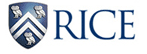 Effective Public SpeakingIn one of our most popular classes for the past 30 years, you will learn by doing in this highly interactive public speaking course for novices and experienced presenters. Taught in a non-intimidating way, you will learn the basic tools for public speaking. See details.Effective Public SpeakingIn one of our most popular classes for the past 30 years, you will learn by doing in this highly interactive public speaking course for novices and experienced presenters. Taught in a non-intimidating way, you will learn the basic tools for public speaking. See details.Longer time period but allows for practice & critiqueFee associatedWorkshops&Classes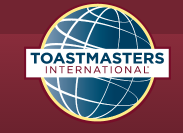 Attend local groupThere are a few Rice staff attending a local groupAttend local groupThere are a few Rice staff attending a local groupI did a search and there are 66 within 5 miles.